Курс – «ИНФОРМАЦИОННЫЕ ТЕХНОЛОГИИ»Группы 11-14 змhttps://moodle.bsatu.byЭУМК «ИНФОРМАЦИОННЫЕ ТЕХНОЛОГИИ»Для допуска к экзамену по курсу «Информационные технологии» необходимо изучить теоретический материал по курсу и выполнить лабораторные работы с помощью программы MS Access 2010 . Перед сдачей экзамена необходимо изучить теоретическую часть курса.Теоретическая часть курса находится в курсе Инфромационные технологии (ЗАОЧНОЕ ОТДЕЛЕНИЕ) в разделе  Теоретический раздел (Тема 1-16).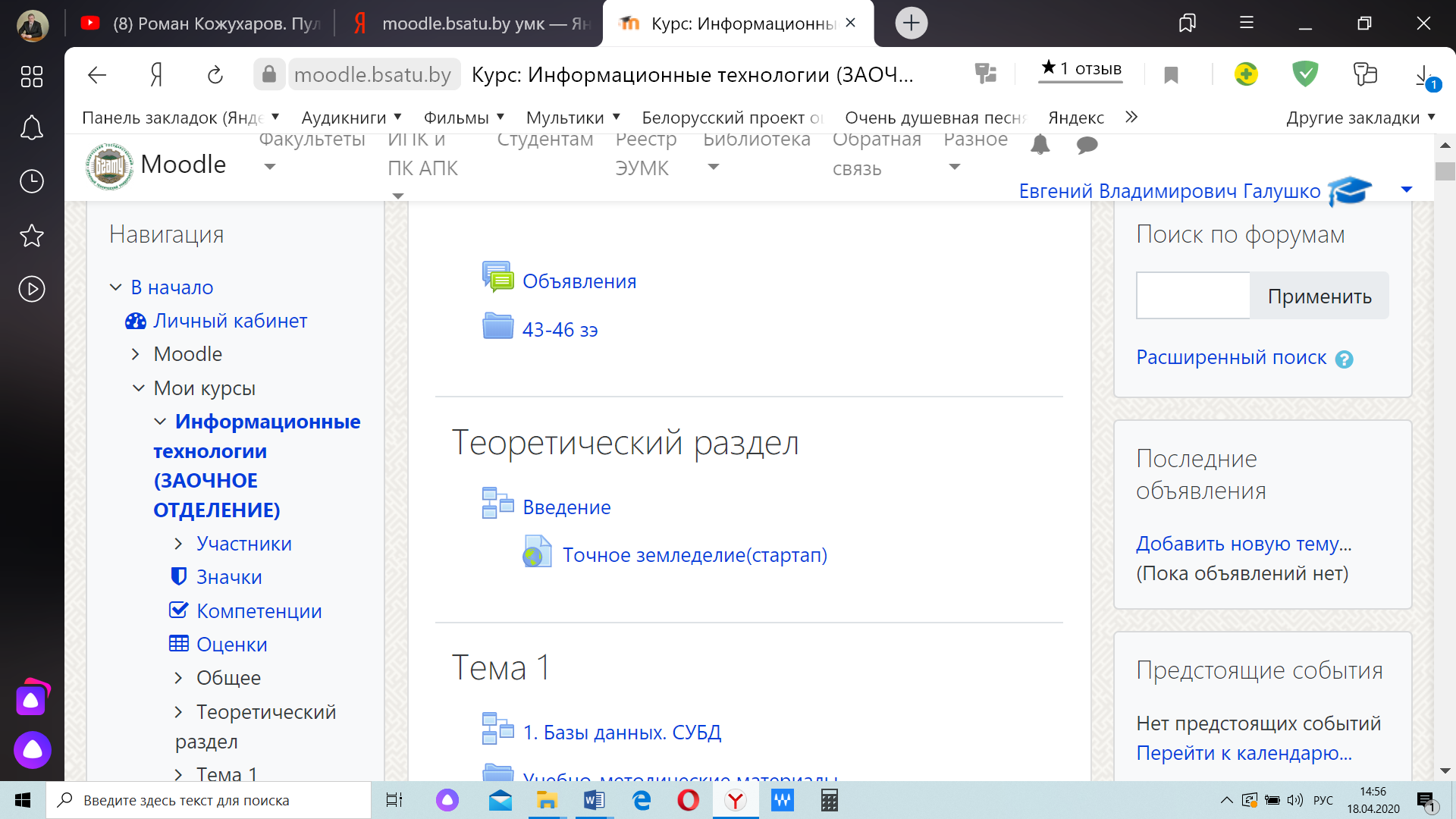 В папках Тема1-Тема16 содержится весь теоретический материал курса в виде отдельных текстовых файлов, которые можно открыть на любом персональном компьютере.Лабораторные работы находятся в в разделе «Заочная форма обучения – папка «Методические указания для выполнения лабораторных работ».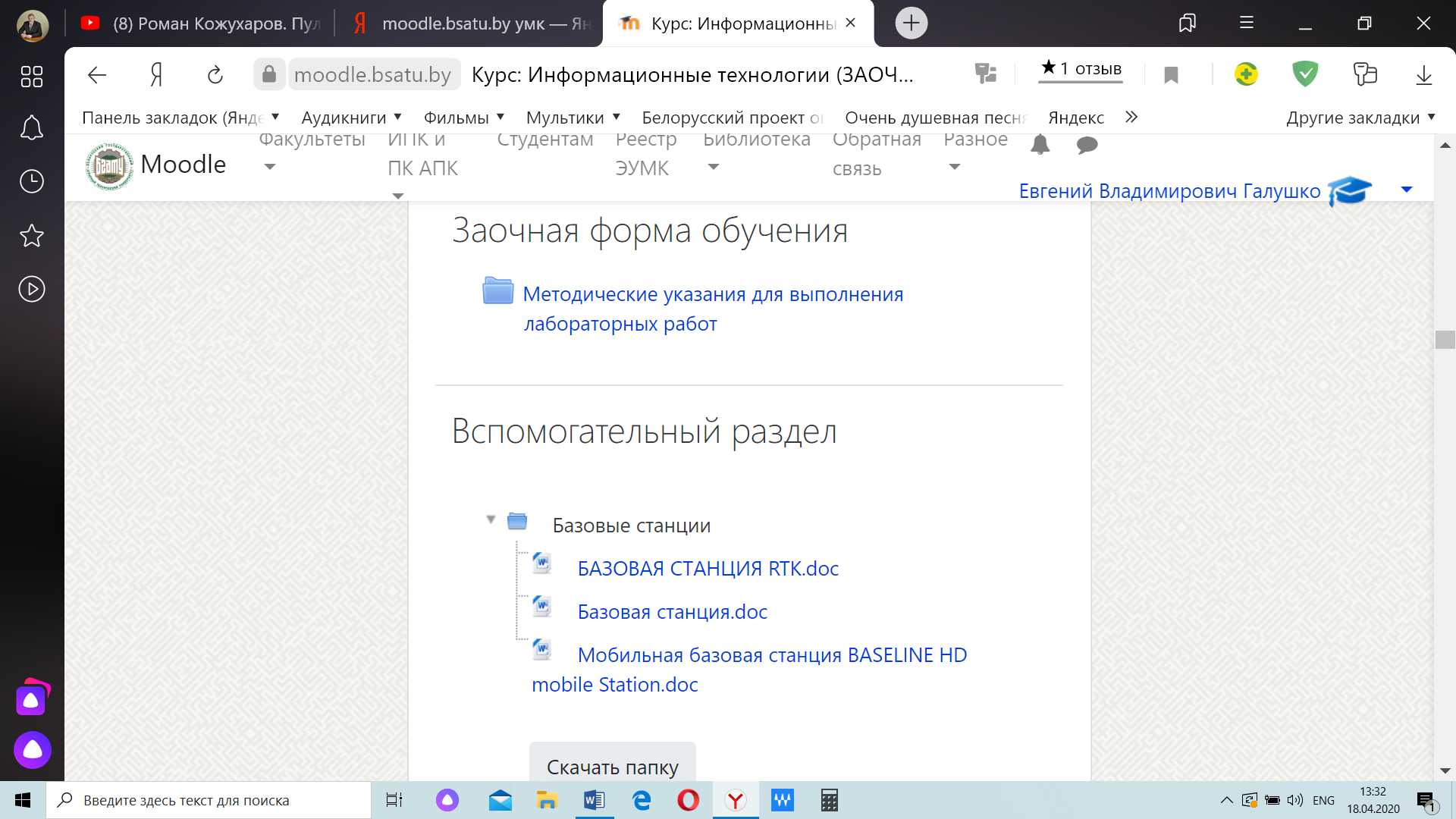 В данной папке находится лабораторный практикум «Разработка СУБД в Microsoft Office Access 2010 pdf с лабораторными работами под номерами 1 и 2.Каждый Лабораторная работа содержит в себе методические указания с содержанием всех необходимых действий и их результата.Студент, приезжая на сессию должен иметь на электронном носителе выполненные работы и отчет. Результаты выполнения лабораторных работ сдаются преподавателю во время сессии. Раздел контроля знаний содержит в себе вопросы по изучаемому теоретическому материалу.Экзамен по курсу Информационные технологии принимается в moodle в виде теста во время сдачи сессии. Билет содержит 30 вопросов по всем темам, на ответ по которому дается системой 30 минут времени по истечении которого система производит оценку ответа.